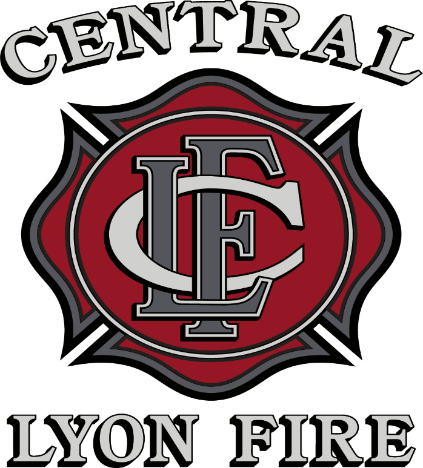 Job Announcement Central Lyon County Fire District is seeking applicants for the positions ofLateralFIREFIGHTER EMT- Advanced & PARAMEDIC (see accompanying job descriptions)Open CompetitiveApplication Closing Date: Friday June 7, 2024, 1700 hoursCentral Lyon County Fire Protection District is an all-hazard emergency response agency with roots in the historic Comstock mining district, a farming and ranching tradition, and rural "hometown" communities. The District is located in Northern Nevada, stretching along iconic Highway 50, once known as the Loneliest Highway in the World; It is not lonely today, as some 25,000 commuters a day make their way from comfortable and affordable communities to jobs in the Capital City (Carson City), Reno-Tahoe, and the surrounding Industrial Parks. Central Lyon County provides easy access to Nevada's wide-open spaces, vast high desert plains, mountain ranges, rivers and creeks, Lake Lahontan, and two other State Parks, as well as stunning views of the Sierra-Nevada mountains. We also have excellent schools; Dayton High School is the number 1 ranked High School in Lyon County, and Silver Stage High School sports a 92% graduation rate. Central Lyon Fire serves the communities of Dayton, Dayton Valley, Mark Twain, Mound House, Silver City, Silver Springs, and Stagecoach, covering 650 square miles and 26,000 people. We respond to approximately 4,500 calls for service annually, most of them (80%) medical emergencies, from four career fire stations supported by a long-standing volunteer system operating out of 3 stations. The District provides Emergency Medical Services (EMS) at the Advanced Life Support level, including transport. Long travel distances to definitive care facilities provide extended patient contact times for our EMS providers. Second-due units and mutual aid resources can have extended travel times in our rural setting, often creating dynamic initial incident phases. The District dynamics result in very diverse, capable, and experienced firefighters. We pride ourselves on creative EMS service delivery and firefighter flexibility and efficiency, as we answer calls for service safely and efficiently despite our rural geography disadvantages!Central Lyon County Fire Protection District is seeking EMS and fire professionals to take on a role in our dynamic Fire District. The Firefighter/EMT-Paramedic positions report directly to the Fire Captain at their assigned station working a 48/96-hour shift assignment in a 3-battalion model. The position involves the exercise of a high degree of physical and mental ability in the emergency response setting. Responds to emergency medical incidents, structure and wildland fires, hazardous materials incidents, technical rescue or extrication emergencies, or any other incidents that requires response and mitigation. Performing a variety of tasks while engaged in combating, extinguishing, and preventing fires, in responding to emergency medical calls, extricating and rescuing individuals from fires and entrapment, treating the sick and injured, operation and maintenance of fire department equipment, apparatus and quarters. Completes patient care and incident reports, attends training, upholds and follows departmental policies, and conducts other tasks as assigned.Salary and Benefit Information for 2024:EMT-Basic/ Firefighter ($58,315 to $70,210) annually* A-EMT/Firefighter ($65,604 to $78,986) annually*Paramedic/Firefighter ($72,894 to $87,762) annually*Plus Eligible OvertimeEmployee starting wage will be at or greater than their current step.Preloaded annual leave based on years of service. *48/96 Shift Work IAFF represented position with the Central Lyon County Firefighters Association.For more information on our CBA, contact: local4728@gmail.comDistrict pays 100% of medical insurance premiums for employee and dependents, including vison and dental Competitive leave accruals progressively based on years of service and yearly leave buyouts *Public Employees Retirement System (PERS)- Police/Fire eligibleUp to 100% District-paid employee post-retirement health care premiumsRecognition of years of service for promotional opportunities and longevity. **Negotiable upon offer of employmentMinimum Qualifications:Current certification as Nevada State or National Registry EMT- Basic, EMT-Advanced or Paramedic1-year full time experience as an all-risk Firefighter/EMT Basic, Firefighter EMT Advanced or Paramedic.Nevada or IFSAC Firefighter I certification.Hazardous Materials awareness and operations certifications.High School Diploma or G.E.D.Valid Driver’s License.Conditions of Employment:Annually pass a physical capacity assessment consisting of a 1.5-mile run, max sit-ups, and push-ups in 1 minute, and waist measurement with a minimum composite score of 75 points. Obtain and maintain NWCG qualified (Red Carded) Firefighter type 2*Complete Fitness Level A – Arduous Pack TestMust obtain valid Nevada driver’s license within 30 days, and F endorsement. ** Or be able to obtain, or achieve through reciprocity      Desired Qualifications:Nevada or IFSAC Firefighter II certification  Hazardous Materials Technician certificationSpecialized Rescue Certifications (Rope Rescue Technician, Confined Space/Trench Rescue Operations and/or Technician) NWCG qualified (Red Carded) Firefighter type I or additional single resource qualificationsBachelor’s or Associate’s degree in related fieldTerms of Employment:  Employment is full-time permanent career position with future opportunities for advancement. Position is union represented and partial FLSA-exempt. Position requires completion of the Capital City Regional Fire Academy (unless previously completed) and completion of an onboarding task book. Annual and Sick leave accrue from date of hire and are available after completion of on-boarding process. Health benefits are eligible to the employee and family after 60 days. Position qualifies for Nevada PERS with a 5-year vesting. Selection Process:Following an application and resume review, qualified and desired applicants may be invited to participate in an assessment center which may include a general practice EMS written exam and scenario(s), oral interview(s), physical capacity testing, and other applicable work quality assessments. Physical capacity assessment consists of a 1.5-mile run, max sit-ups, and push-ups in 1-minute, max pull-ups, and waist measurement with a minimum composite score of 75 points.To apply: Please complete an application found at https://centrallyonfire.org/jobs/ and submit in a single PDF packet with a letter of interest, cover letter, resume, and all applicable certifications and minimum qualification documents by Friday June 7, 2024, no later than 1700 hours, to admin@centralfirenv.org.  Job description found with website job announcement. * The Fire Chief reserves the right to allow substitutions of suitable certifications and qualifications, and the right to determine a candidate’s qualifications based on a combination of education, training, and experience. 